WiMT Award for Emerging Women in LeadershipRules and CriteriaThe Emerging Women in Leadership Award was created by the WiMT Committee and approved by the MTAA Board as a new category in 2020. This award celebrates inspiring emerging female leader in the medical technology industry who:has taken on a career challenge, career move or career change within the last 2-3 years that has high potential for industry impactexhibits leadership qualities such as strategic risk-taking, embracing innovation, entrepreneurship, and an appetite for driving changeis a rising star, who, regardless of age, is seen as a mover and shaker with high potential for future success in the industry.RulesEntries will be accepted from any individual involved in the medical technology industry primarily in AustraliaEntries must be submitted via the nomination form and signed by the proposerEntries must submit the nominee’s two-page CVEntries must address the criteria and each response to the criteria must be no more than 300 words in length  Entries may include photographs and other supporting documentationThe decision of the judging panel is final and no further correspondence about the decision of the judging panel will be entered.CriteriaThe nomination must satisfy the following criteria:A person within the MedTech and employed by a member of MTAAAchievement of advancing or significant result of a stated WiMT mission or goal within a company or the industryWhat is the career move, challenge or change that this person has taken on within the last 2-3 years? What is the potential for industry impact? [300 words]What is it about this person that demonstrates their leadership potential? How will their leadership qualities position them for future impact? [300 words]Is there anything further that you would like to add to support your nomination? [optional]Achievement of advancing or significant result of a stated WiMT mission or goal within a company or the industry.Period of achievement: between 1 July 2017 and 30 June 2020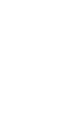 Section 1: Application SummaryName of Nominee Name of NominatorSection 2: Nomination DetailsPlease attach to this applicationNominee’s two-page CV – WiMT Award for Emerging Women in Leadership*Any additional supporting documentation (optional)Please send your application to secretary@mtaa.org.au – WiMT Award for Emerging Women in Leadership CLOSING DATE: 22 OCTOBER 2020	Name of NomineeCompanyJob TitleEmailPhoneName of NominatorCompanyJob TitleEmailPhoneWhat is the career move, challenge or change that this person has taken on within the last 2-3 years? What is the potential for industry impact?* [max. 300 words]What is it about this person that demonstrates their leadership potential? How will their leadership qualities position them for future impact?* [max. 300 words]Achievement of advancing or significant result of a stated WiMT mission or goal within a company or the industry.* [max. 300 words]Optional: Is there anything further that you would like to add to support your nomination? [max. 300 words]